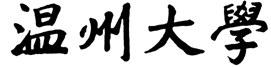 硕士研究生招生考试（初试）业务课考试大纲  考试科目：  机械原理                    科目代码：  822        参考书目（所列参考书目仅供参考，非考试科目指定用书）： 1.《机械原理教程（第3版）》.申永胜主编.北京：清华大学出版社，2015.考试形式试卷满分：150            考试时间：180分钟答题方式：闭卷、笔试考查范围：1．机构的组成和结构分析[1] 机构的组成[2] 机构运动简图[3] 运动链成为机构的条件[4] 机构的组成原理和结构分析2．连杆机构[1] 平面连杆机构的类型[2] 平面连杆机构的工作特性[3] 平面连杆机构的特点及功能[4] 平面连杆机构的运动分析[5] 平面连杆机构的运动设计3．凸轮机械及其设计[1] 凸轮机构的组成和类型[2] 凸轮机构的特点和功能[3] 从动件运动规律设计[4] 凸轮廓线设计[5] 凸轮机构基本参数设计                                                         第 1 页，共 2 页4．齿轮机构[1] 齿轮机构的组成和类型[2] 渐开线齿廓及其啮合特性[3] 渐开线标准直齿圆柱齿轮[4] 渐开线标准直齿圆柱齿轮的啮合传动[5] 渐开线齿轮的范成加工及渐开线齿廓的根切[6] 渐开线变位齿轮[7] 斜齿圆柱齿轮机构[8] 蜗杆蜗轮机构[9] 圆锥齿轮机构5．轮系[1] 轮系的类型[2] 轮系的传动比[3] 轮系的功能6．机械的力分析[1 ] 作用在机械上的力[2] 机械中的摩擦[3] 机械的效率和自锁7．机械的平衡[1] 平衡的分类和平衡方法[2] 刚性转子的平衡设计                                                         第 2 页，共 2 页